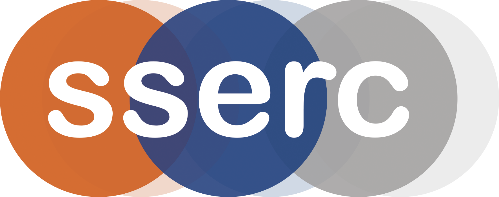 Activity assessedElectroplating facesDate of assessment8th December 2019Date of review (Step 5)SchoolDepartmentStep 1Step 2Step 3Step 4Step 4Step 4List Significant hazards here:Who might be harmed and how?What are you already doing?What further action is needed?ActionsActionsActionsList Significant hazards here:Who might be harmed and how?What are you already doing?What further action is needed?by whom?Due dateDoneNickel and its compounds are toxic and carcinogenic and are sensitisersTechnician preparing solutionsWear gloves and eye protection.Avoid raising or inhaling dust.Nickel sulphate solution is toxic and carcinogenicDemonstrator and audienceIf any solution is spilled on skin, wash off immediately with copious amounts of water.Appropriate eye protection should be worn.Copper compounds are harmful by swallowing or inhalation of the dust.Technician preparing solutions.Avoid raising or inhaling dust.If any solution is spilled on skin, wash off immediately with copious amounts of water.Description of activity:Coins are electroplated in solutions of either nickel sulphate or copper sulphate.Additional comments:Care should be taken if using nickel sulphate solution. Realistically, there is no need to use it – zinc works just as well and is much safet.